Актуально на 15.08.2023 г.  Гибкая система ценообразование, возможны скидки и особые условия, обсуждаются индивидуально. Звоните, пишите - обсудим:  Основное преимущество морепродуктов, добытых ООО «Гранис» - качество.Весь цикл добычи от вылова до заморозки проходит на собственных судах. Вылов идет в Северо-Курильской зоне - экологически чистые районы. Рыба без нерестовых изменений, серебро.     Технологический процесс от вылова до заморозки - 20 минут. Шоковая (-61 оС) одноконтактная заморозка, без контакта с пресной водой. Упаковка в гофрокороба евростандарта с пленочной косынкой. Все работы выполняют по ГОСТ 32366-2013. Реализуем продукцию без посредников, напрямую от производителя.Работаем с НДС, весь комплект документов, Меркурий, сопровождение.  Благодарим, за уделённое время, надеемся по долгосрочное сотрудничество.   По всем интересующим вопросам - ответим по тел.+7-962-501-69-69. ЕленаС уважением, к Вам и Вашему бизнесу.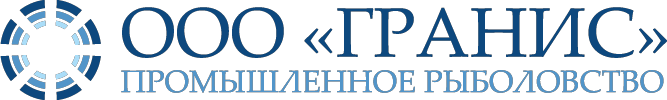 ООО «АКВАРИН» торговый представитель ООО «Гранис»,  ИНН 2723045328 КПП 272401001 г.Хабаровск, ул.Краснореченская, д.44. тел.+7-962-501-69-69 akwarin@mail.ru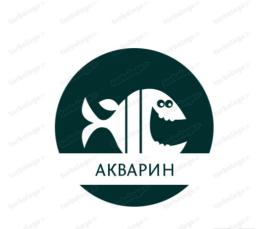 НаименованиеФотоТараДатаподходаЦена,  руб/кг,  НДС, Порт ВладивостокГОРБУША НР - ГРАНИССудовая, СДС «Светлый»  серебро, мороженная (шоковая воздушная одноконтактная заморозка)ГОСТ, ТУ, срок годности 1 год 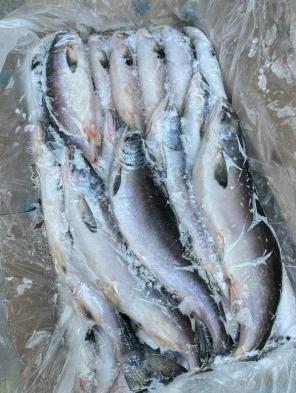 Гофрокороб(евро стандарт),  20 кг.14.08.2023В наличии200,00ГОРБУША НР - ГранисСудовая дрифтовая неразделанная серебро, мороженная (шоковая воздушная одноконтактная заморозка)ГОСТ, ТУ, срок годности 1 год 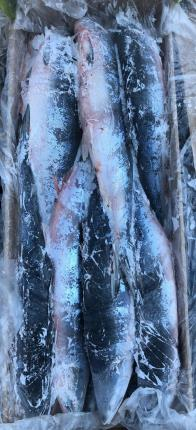 Гофрокороб(евро стандарт),  20 кг.14.08.2023В наличии240,00КЕТА ПСГ б/ж - Гранистихоокеанская потрошенная с головой, без жабр серебро, мороженная (шоковая воздушная одноконтактная заморозка)ГОСТ, ТУ, срок годности 1 год 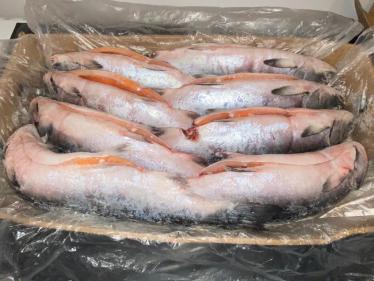 Гофрокороб(евро стандарт),  15 кг.15.08.2023400,00ГОРБУША НР с/мПр-ль ООО «Алаид» ТУ, срок годности 1 год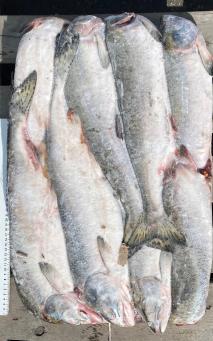 Мешок бум.18 кг10.08.20В наличии23200,00ГОРБУША НР с/м с УМЗПр-ль ООО «Алаид» ТУ, срок годности 1 годМешок бум.18 кг10.08.2023В наличии190,00ГОРБУША ПСГ с/мПр-ль ООО «Алаид» ТУ, срок годности 1 годМешок бум.18 кг10.08.2023В наличии200,00ГОРБУША ПСГ с/м с УМЗПр-ль ООО «Алаид» ТУ, срок годности 1 годМешок бум.18 кг10.08.2023В наличии190,00Кета ПБГ с/мПр-ль ООО «Алаид» ТУ, срок годности 1 год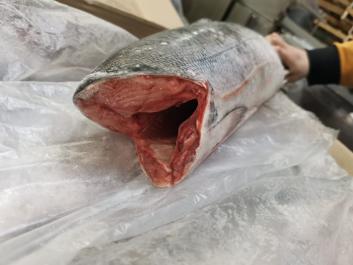 Короб карт. 13 кг10.08.2023В наличии400,00Кета ПБГ с/м с УМЗПр-ль ООО «Алаид» ТУ, срок годности 1 годКороб карт. 13 кг10.08.2023В наличии390,00Нерка ПБГ с/м с УМЗПр-ль ООО «Алаид» ТУ, срок годности 1 год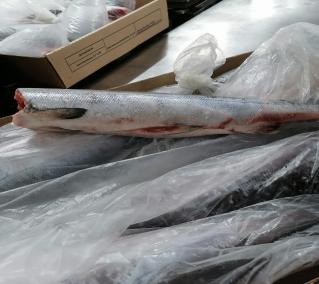 Короб карт. 13 кг10.08.2023В наличии700,00Нерка ПБГ с/м с УМЗПр-ль ООО «Алаид» ТУ, срок годности 1 годКороб карт. 13 кг10.08.2023В наличии650,00ИКРА НЕРКИ  Гранислососевая ястычная мороженная (шоковая воздушная одноконтактная заморозка)ГОСТ, срок годности 12 месяца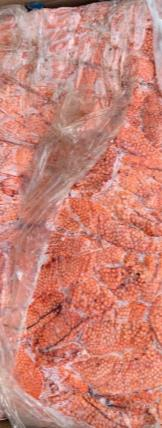 Гофрокороб(евро стандарт),  20 кг.(2 блока по 10 кг)В наличии2600,00  ИКРА КЕТЫ  ГРАНИСлососевая ястычная мороженная (шоковая воздушная одноконтактная заморозка)ГОСТ, срок годности 12 месяцаГофрокороб(евро стандарт),  20 кг.(2 блока по 10 кг)В наличии2900,00  ИКРА Горбуши зрелая Пр-ль ООО «Алаид»ястычная мороженная ТУ, срок годности 1 годКороб.карт.22,5 кг10.08.2023В наличии2900,00